МАОУ «Лицей № 38»Справка об итогах олимпиад  2016-2017 учебного года04.05.2017Результатом деятельности детского объединения дополнительного образования является участие во Всероссийской олимпиаде школьников по всем предметам, городской технической олимпиаде, городских предметных олимпиад, открытых Всероссийских предметных олимпиадах, проводимых ВУЗами РФ.С 21.09.2016 по 13.10.2016 года прошёл школьный, с 11.11.2016 по 11.12.2016 -  муниципальный, в декабре 2016 – марте 2017 годов – городской и с 11.01.2017 по 22.02.2017 года региональный этапы Всероссийской олимпиады школьников. Итоги участия в олимпиадахШкольный этап:приняли участие 1298 учащийся в 19 олимпиадах (некоторые учащиеся участвовали более чем в 2 олимпиадах);победителями и призерами стали 361 учащийся;Муниципальный этап:приняли участие 361 учащихся в 19 олимпиадах;победителями этапа стали 18 учащихся (Приложение 1);призёрами этапа стали 75 учащихся (Приложение 1);Региональный этап:приняли участие 29 учащихся (Приложение 2);победителем по французскому языку стала Мартьянова Анна Михайловна – гр. 6;призёрами олимпиад стали 5 человек: по астрономии Штурмина Марина Сергеевна гр. 2, Фатеева Елизавета Сергеевна, математике Волков Александр Дмитриевич гр. 3, по физике Волков Александр Дмитриевич гр. 3, по информатике Тепляков Валерий Витальевич гр. 21; Финальный этап:Призёр по французскому языку - Мартьянова Анна Михайловна – гр. 6Городские предметные олимпиадыприняли участие 78 учащихся в 10 олимпиадах;победители (2 чел.) стали: по астрофизике и физике космоса Быстров Иван Владимирович, гр.82, по физике Полежаев Игнат Михайлович, гр. 11;призёрами (9 чел.) стали: по литературе - Уланова Дарья,  по экономике – Цинин Андрей Дмитриевич, гр. 11, Знаменский Роман Дмитриевич, гр. 3, по физике - Рябков Дмитрий Викторович, гр.10, Рябинин Артем Александрович, гр. 1,  по математике – Цинин Андрей Дмитриевич, гр. 11, Шишкова Вероника Алексеевна гр. 20, Рождественский Артем Дмитриевич гр. 82, по информатике – Чернышёв Константин ДмитриевичГородская техническая олимпиадаПриняли участие 4 команды (8 класс – 12 человек, 9 класс – 11 человек, 10 класс – 11 человек, 11 класс – 11 человек). 45 учащихся;Призёрами стали все команды (8, 9, 10– классы – 1 место, 11 – 2 место) (Приложение «Техническое проектирование»)Олимпиады, входящие в «Перечень олимпиад Министерства образования РФ»:Межрегиональная олимпиада «Будущие исследователи-будущее науки» – 112 участников, 6 дипломантов (1 –физика (Рябков Дмитрий Викторович), 3 -  математика – (победитель Чистякова Екатерина Юрьевна, призёры – Рождественский Артём Дмитриевич, Шишкова Вероника Алексеевна), 1- русский язык (Чистякова Екатерина Юрьевна), 1 биология (Халецкая Полина Александровна));Межрегиональная олимпиада «Высшая проба» – 2 диплома (Чистякова Екатерина Юрьевна) (1 –русский язык,1 -  обществознание);Межрегиональная олимпиада «Смарт-старт» – 2 диплома (Тепляков Валерий Витальевич – победитель, Чернышёв Константин Дмитриевич - призёр);Многопрофильная инженерная олимпиада «Звезда» - 4 победителя, 6 призёров (52 участника);Олимпиада школьников «Ломоносов»  – 2 призёра (Тепляков Валерий Витальевич (информатика), Фатеева Елизавета Сергеевна(физика));Олимпиада школьников «Сириус» - 1 призёр (Волков Александр Дмитриевич);Отраслевая физико-математическая олимпиада школьников «Росатом» - 1 призёр;Инженерная олимпиада школьников – 154 участника (МИФИ) – 3 призёра (14 участников заключительного тура);Олимпиада «Физтех» - 6 призёров отборочного тура (4 – математика, 2 – физика), 1 победитель (Цинин Андрей Дмитриевич, 5 призёров заключительного этапа;Всероссийская олимпиада СПбГУ по физике «Барсик» - 179 участников, призёры: Чернышёв Константин Дмитриевич, Чистякова Екатерина ЮрьевнаТурнир им. М.В. Ломоносова – 20 грамот первого тура по русскому языку, математике, физике, астрономии, химии, наукам о земле, лингвистикеМеждународный математический Турнир Городов – победитель (Цинин Андрей Дмитриевич)Итого: 216 призовых мест (в 2012-2013 учебном году было 82, 2013-2014 - 100, 2014-2015 - 200, 2015-2016 – 223 призовых мест).63 учащихся лицея стали победителями олимпиад,153 учащихся стали призёрами олимпиад (Приложение 3), что несколько ниже, чем в 2014-2015 и 2015-2016 годах.Общее количество призёров уменьшилось в связи с изменением в регламенте проверки олимпиады муниципального этапа по русскому языку (4 призёра вместо 18) и сменой составителей олимпиады муниципального этапа по информатике (2 призёра в районе, вместо 10 в лицее в 2015-2016 году). С учётом этих изменений, общее количество призёров и победителей осталось на прежнем уровне с точностью до естественных годичных колебаний. По общему количеству призовых мест на муниципальном этапе лицей занял 2 место в Советском районе (1 – место – лицей № 28). По качеству (отношению количества призовых мест к общему количеству участников) лицей на 5 – м месте (27,3 %). При этом, качество участия отдельно по параллелям 8-9 классов (29,8 %) выше чем по параллелям 10 – 11 классов (22,4 %). Эти результаты не являются плохими или вызывающими настороженность, но могут привести к определённым выводам по качеству и объективности отбора участников муниципального этапа. Стоит учесть, что стремление к увеличению процента качества приводит к не предоставлению шансов показать себя на олимпиаде учащимся.Результаты участия во Всероссийской олимпиаде школьников за 5 лет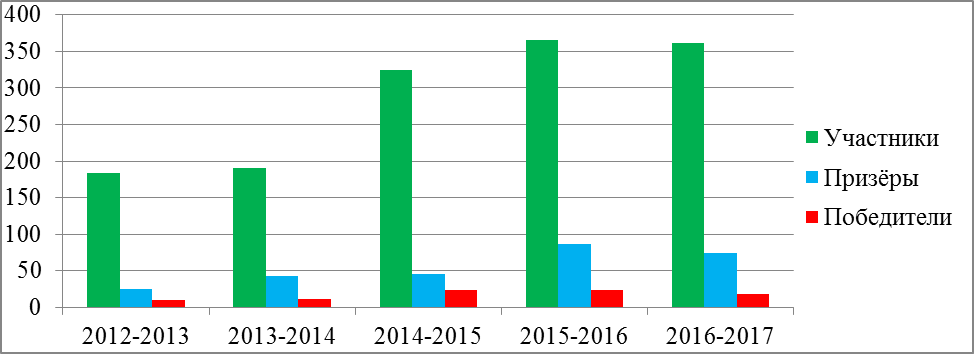 Лицей стабильно занимает верхние строчки в районном рейтинге ОУ повышенного статуса. В 2014 – 2015, 2015 – 2016 учебных годах  – 1 место, в 2016 – 2017 году – 2 место, как по общему числу призёров и победителей, так и по числу победителей олимпиад. Рейтинг призовых мест муниципального этапа олимпиадсреди образовательных учреждений Советского районаКонкуренцию лицею ежегодно составляют гимназия № 53 и лицей № 28. Соревноваться с этими учебными заведениями трудно, так как они «играют на своём поле», поставляя призёров по таким неконкурентным предметам, как экология и французский язык. По французскому языку определение призёров идёт вообще с грубыми нарушениями положений об олимпиадах: количество призёров может составлять 80 – 100 % от общего количества участников. По качеству участия лицей уступает гимназии № 53, лицею № 28, школам № 173, № 187. Версия, согласно которой, низкий процент качества участия связан с тем, что в начале учебного года возможности вновь набранных 8 и 9 – х классов нам мало известны, не выдерживает проверки (процент качества в параллелях 8 – 9 – 28,8 %, в параллелях 10 – 11 – 22,4 % (средний по лицею – 27,2%)). Возможно, что такой эффект связан с тем, что при большом количестве классов в параллели предмет в ней (параллели) ведут несколько учителей, каждый из которых стремится ввести своих учеников в список участников олимпиады. Следующая таблица, в принципе подтверждает эту версию, хотя установить количество педагогов, работающих по данному предмету в старших классах затруднительно, а общее количество учителей в больших школах (№ 187) велико.Количество учителей - предметников в ведущих школах районаКак положительный, в результативности участия в олимпиадном движении, нужно отметить такой параметр, как широта охвата предметов, по которым лицей добился призовых мест. Как видно на диаграмме, лицей принял результативное участие практически во всех олимпиадах муниципального этапа (кроме ОБЖ и технологии). Остальные учебные заведения по этому параметру заметно проигрывают лицею. Особенно отчётливо это видно, если исключить из рассмотрения такие предметы, как французский язык, астрономию и экологию, которые преподаются исключительно в гимназии 53, лицее 38 и лицее 28 соответственно.Увеличение числа участников олимпиад всех уровней, по-видимому, закончилось. Достигнуто «насыщение» данного параметра по этапам ВОШ и городскому. Безусловно, практически неограниченно может расти число участников олимпиад, проводимых ВУЗами и входящих в Перечень МО. Однако, необходимости в этом нет: «балловый барьер» ЕГЭ (75 баллов), который должны преодолеть эти учащиеся для того, чтобы получить льготы за призовые места в этих олимпиадах настолько высок, что делает участие в этих олимпиадах осмысленным лишь для небольшого контингента учащихся. Количество призёров и победителей регионального этапа по-прежнему хорошо укладывается в рамки статистической погрешности, не смотря на заметные колебания числа участников этого этапа. При этом стоит отметить как положительный тот факт, что состав призёров 2016-2017 года соответствует профилю лицея (2 – астрономия, 1 математика, 1 – информатика, 1 – физика, 1 – французский язык).За последние три года значительно выросло количество учащихся, принимавших участие в олимпиадах Российского уровня, проводимых ВУЗами страны. Соответственно, выросло и количество победителей и призёров всех степеней (50 чел. в 2014-2015, 28 чел. в 2015-2016, 69  в 2016-2017 г.). Большое количество участников этих олимпиад, в основном определяется партнёрскими отношениями лицея с базовыми ВУЗами (НГТУ, ННГУ). Учащиеся лицея принимают участие в таких олимпиадах, проводимых этими ВУЗами, как «Инженерная», «Звезда», «Будущие исследователи – будущее науки» в массовом порядке, так как отборочные этапы этих олимпиад проходят на базе лицея в урочное время.Прогноз: Три последних года лицей  занимает первые строчки по результативности участия в олимпиадном движении района. Это связано с наличием в лицее 8 – х классов, дающих значительное количество призёров олимпиад муниципального (в первую очередь) и других этапов. В 2017-2018 учебном году параллели 8 – х классов не будет. Совершенно определённо, лицей утеряет занятые позиции. Результативность работы учителей в области олимпиадного движения стандартным образом коррелирует с профилем групп, в которых ведутся занятия данным учителем. Однако, успехи определяются не только профилем группы:Лидеры олимпиадного движения среди учителей (Приложение 3):Тукова Надежда Борисовна (гр. 81, 1, 3, 20, астрономия – 11) – 42 человека (11 - техпроект)): 14 - победителей, 11 - призёров, 17 – внешние олимпиады; Балакин Михаил Александрович (гр. 2, 10, 12, астрономия – 10) - 25 человек (11 - техпроект)): 15 - победителей,4 - призёра, 6 - внешние олимпиады;Святкина Софья Васильевна (гр. 1, 2, 10, 12, 15, 16, 23, 24, 25, 26, 27) - 18 человек (11 - техпроект)): 11 - победителей, 1 -  призёр, 6 - внешние олимпиадыКузнецов Андрей Вячеславович  (гр. 81, 82, 10-17, 20-27) - 16 человек (11 - техпроект)): 13 - победителей, 3 – призёра;Еделев Андрей Юрьевич (гр. 82, 4, 15, 17, 23, 24 ) - 18 человек (12 - техпроект): 6 - внешние олимпиады;Быстрицкая Ирина Сергеевна (гр. 82, 15, 23, 24) - 17 человек (12 - техпроект) 5  - внешние олимпиады;.Ларина Елена Александровна (гр. 81, 1, 10, 13, 20, 22) - 14 человек: 1 - победитель, 15 - призёровРайон особо отмечает работу:Киселёва Ирина Юрьевна Тукова Надежда Борисовна Евстигнеева Галина Петровна Ларина Елена АлександровнаВенкова Светлана Ивановна Балакин Михаил АлександровичКузнецов Андрей ВячеславовичАксянова Нурия Нурулловна, Лидеры олимпиадного движения (Приложение 4)8 классы – Чистякова Екатерина Юрьевна, 82 - группа–  победитель муниципального этапа Всероссийской олимпиады школьников по географии, обществознанию, экономике ;–  призер муниципального этапа Всероссийской олимпиады школьников по английскому языку и литературе;–  победитель олимпиады «Будущие Исследователи – Будущее Науки» (БИБН) по математике;–  призёр олимпиад «Будущие Исследователи – Будущее Науки» (БИБН) и «Высшая проба» по русскому языку;–  призёр олимпиады «Физтех» и «Турнир им. М.В. Ломоносова» по математике;–  призёр олимпиады «Физтех» по физике;–  призёр олимпиады «Высшая проба» по обществознанию;- диплом 1 степени олимпиады СПБГУ («Барсик»)9 классы – Волков Александр Дмитриевич,  3 группа–  призёр муниципального этапа Всероссийской олимпиады школьников по физике, математике;–  призёр регионального этапа Всероссийской олимпиады школьников по физике, математике;–  призёр олимпиад «Турнир им. М.В. Ломоносова» и «Инженерной» по физике и математике;–  призёр олимпиады «Сириус»;–  победитель технической олимпиады9 классы – Штурмина Марина Сергеевна, 2 группа–  победитель муниципального этапа Всероссийской олимпиады школьников по астрономии;–  призер муниципального этапа Всероссийской олимпиады школьников по физике, английскому языку;–  призер регионального этапа Всероссийской олимпиады школьников по астрономии; –  призёр олимпиад «Турнир им. М.В. Ломоносова» по физике и астрономии;–  победитель технической олимпиады 10 классы – Цинин Андрей Дмитриевич,  11 группа–  победитель муниципального этапа Всероссийской олимпиады школьников по математике;–  призёр городской олимпиады школьников по математике и экономике;–  победитель олимпиады «Турнир городов» по математике;–  призёр олимпиады «Физтех» по математике;10 классы – Рябков Дмитрий Викторович, 10 группа –  победитель муниципального этапа Всероссийской олимпиады школьников по физике;–  призёр муниципального этапа Всероссийской олимпиады школьников по математике;–  призёр городской олимпиады школьников по физике;–  призёр олимпиады «Будущие Исследователи – Будущее Науки» (БИБН)по физике;11 классы – Фатеева Елизавета Сергеевна,  21 группа –  победитель муниципального этапа Всероссийской олимпиады школьников по астрономии;–  призёр регионального этапа Всероссийской олимпиады школьников по астрономии;–  призер муниципального этапа Всероссийской олимпиады школьников по физике;– призёр олимпиад «Ломоносов», «Росатом» - по физике;–  призёр олимпиад «Турнир им. М.В. Ломоносова» по астрономии;11 классы – Тепляков Валерий Витальевич, 21 группа–  призер муниципального, регионального этапа Всероссийской олимпиады школьников, городской олимпиады, олимпиад «Ломоносов», «Смарт – старт» по информатике; –  призер муниципального этапа Всероссийской олимпиады школьников по физике;Техническое проектированиеКоманда 8-х классов стала победителем (1 место) городской технической олимпиады. Проект «Экраноплан «Арктика».Участники команды 8-х классов:1. Дедов Алексей Антонович2. Табашников Алексей Павлович3. Плеханов Леонид Александрович4. Загородников Никита Владимирович5. Збруев Денис Андреевич6. Харчиков Игорь Владиславович7. Борисов Михаил Алексеевич8. Смирнов Николай Владимирович9. Мяков Тимофей Ильич10. Червинский Кирилл Игоревич11. Ясаков Глеб Дмитриевич12. Линёв Евгений АлексеевичРуководители команды:Еделев Андрей Юрьевич – учитель физикиБыстрицкая Ирина Сергеевна – учитель математикиКоманда 9-х классов стала победителем (1 место) городской технической олимпиады. Проект «Ледовый экспресс».Участники команды 9-х классов:1. Зуев Кирилл Михайлович
2. Гончаров Михаил Евгеньевич
3. Соколов Илья Сергеевич
4. Стукачева Анастасия Александровна
5. Штурмина Марина Сергеевна
6. Волков Александр Дмитриевич
7. Тимофеев Егор Ренатович
8. Валенков Алексей Дмитриевич
9. Чекряков Дмитрий Олегович
10. Власова Вероника Алексеевна11. Батушин Антон АлександровичРуководители команды:Тукова Надежда Борисовна – учитель физикиКузнецов Андрей Вячеславович – учитель географии	Команда 10-х классов стала победителем (1 место) городской технической олимпиады. Проект «Арктика – дело ТРУБА».Участники команды 10-х классов:Кондорла Георгий ДмитриевичРухович Игорь ВладимировичКох Владислав АльбертовичГорбунова Валерия ИгоревнаВарфоломеев Андрей КирилловичБереснева Мария АндреевнаСедов Александр АлексеевичСтепаненков Степан ПавловичБржезинская Полина КонстантиновнаНежданова Мария ЛьвовнаОрлов Степан АлександровичРуководители команды:Балакин Михаил Александрович – учитель физикиСвяткина Софья Васильевна – учитель химии и биологииКоманда 11-х классов стала призёром (2 место) городской технической олимпиады. Проект «Скат».Участники команды 11-х классов:1.    Пиунов Константин Николаевич2.    Ширяев Сергей Вячеславович3.    Чернышев Константин Дмитриевич4.     Евтухова Александра Николаевна5.     Зайцева Светлана Георгиевна6.     Голубева Лидия Ильинична7.     Лысов Артем Михайлович8.     Гончаров Роман Константинович9.     Булычев Роман Дмитриевич10.   Климин Юрий Алексеевич11.   Седельников Андрей ДмитриевичРуководитель команды:Калёнов Михаил Юрьевич – учитель физикиПриложение № 1Результаты муниципального этапа Всероссийской олимпиады школьниковПриложение 2Участники регионального этапа Всероссийской олимпиады школьников по общеобразовательным предметам в 2016 – 2017 учебном году.Приложение  № 3Таблица результативности учителейПриложение 4Таблица результативности учениковЭтапы всероссийской олимпиады школьниковКоличествоучастниковКоличествоучастниковКоличествоучастниковКоличествоучастниковКоличествоучастниковКоличествопризеровКоличествопризеровКоличествопризеровКоличествопризеровКоличествопризеровКоличествопобедителейКоличествопобедителейКоличествопобедителейКоличествопобедителейКоличествопобедителейЭтапы всероссийской олимпиады школьников2012-2013 уч.г.2013-2014 уч.г.2014-2015 уч.г.2015-2016 уч. г2016-2017 уч. г2012-2013 уч.г.2013-2014 уч.г.2014-2015 уч.г.2015-2016 уч. г2016-2017 уч. г2012-2013 уч.г.2013-2014 уч.г.2014-2015 уч.г.2015-2016 уч. г2016-2017 уч. гМуниципальный18419132536536125(13,6%)43(25,5%)46 (14,2%)87(23,8 %)75(20,8 %)10(5,4 %)11(5,8%)24 (7,4%)24(6,6 %)18(5,0 %)Региональный12172938294(33,3%)2(11,8%)3 (10,3%)7(18,4 %)5(17,2 %)1(8,3 %)--1(2,6 %)1(3,4 %)Заключительный1-131----1(100 %)----МБ(А)ОУКоличество призовых местКоличество призовых местКоличество призовых местРейтингРейтингРейтингМБ(А)ОУ14-1515-1616-1714-1515-1616-17Лицей № 28637289IIIIIIЛицей № 38768773IIIIГимназия № 53517555IIIIIIIIШкола № 187474548IVIVIVШкола № 44362631VIIVIVШкола № 186373025VIVVIШкола № 151252322VIIIVIIVIIГимназия № 25 382621VVIVIIIШкола № 173112121XIVIIIVIIIШкола № 24161714IXIXIXШкола № 18131614IXIXIXШкола № 4671010XIIXIIX Школа № 4711129XIXIXIШкола № 491389XXIIIXIШкола № 29248XIVXIVXIIШкола № 122745XIIXIVXIIIШкола № 54513XIIIXVXIVПредмет№ 53№ 28№ 38№ 173№ 187Математика547310Физика12613Химия12412Биология13312Русский язык и литература86558Иностранный язык118428№ПредметФ.И.О.СтатусКлассФ.И.О. учителя (наставника)1Английский языкЧистякова Екатерина ЮрьевнаПризёр8 классМалова Ольга Васильевна2Английский языкСтрельченко Алиса ДенисовнаПризёр8 классМалова Ольга Васильевна3Английский языкПоднебеснова Яна АлексеевнаПризёр8 классМалова Ольга Васильевна4Английский языкМартьянова Анна МихайловнаПризёр9 классЛосева Марина Николаевна5Английский языкЛашкевич Александра АндреевнаПризёр9 классАксянова Нурия Нуруловна6Английский языкЮдкин Марк АлександровичаПризёр9 классЛосева Марина Николаевна7Английский языкЗавьялова Софья АлксандровнаПризёр9 классАксянова Нурия Нуруловна8Английский языкЗнаменский Роман ДмитриевичПризёр9 классАксянова Нурия Нуруловна9Английский языкШтурмина Марина СергеевнаПризёр9 классАксянова Нурия Нуруловна10Английский языкМакарова Полина ИльиничнаПризёр9 классМалова Ольга Васильевна11Английский языкВинокурова Мария СергеевнаПризёр10 классАксянова Нурия Нуруловна12Английский языкГерасимов Михаил АлексеевичПризёр10 классСергеевская Надежда Ивановна13Английский языкАдутова Елизавета АлексеевнаПризёр10 классСергеевская Надежда Ивановна14Английский языкРожина Алиса АлександровнаПризёр11 классВаляева Ирина Леонидовна15АстрономияБыстров Иван ВладимировичПобедитель8 классБалакин Михаил Александрович16АстрономияМилютенкова Софья АндреевнаПризёр8 классТукова Надежда Борисовна17АстрономияШтурмина Мария СергеевнаПобедитель9 классБалакин Михаил Александрович18АстрономияБатушин Антон АлександровичПризёр9 классТукова Надежда Борисовна19АстрономияЗуев Кирилл МихайловичПризёр9 классТукова Надежда Борисовна20АстрономияФатеева Елизавета СергеевнаПобедитель11 классТукова Надежда Борисовна21АстрономияГуляева Дарья ИгоревнаПризёр11 классТукова Надежда Борисовна22БиологияШушина Александра МаксимовнаПризёр8 классНовиков Сергей  Валерьевич23БиологияЗагородников Никита ВладимировичПризёр8 классНовиков Сергей  Валерьевич24БиологияБушуев Максим ВикторовичПризёр9 классСиницына Елена Викторовна25БиологияХалецкая Полина АлександровнаПризёр10 классСвяткина Софья Васильевна26БиологияСавина Анастасия ИвановнаПризёр11 классСиницына Елена Викторовна27ГеографияЧистякова Екатерина ЮрьевнаПобедитель8 классКузнецов Андрей Вячеславович28ГеографияШушина Александра МаксимовнаПризёр8 классКузнецов Андрей Вячеславович29ГеографияЗахаров Сергей АнатольевичПризёр10 классКузнецов Андрей Вячеславович30ГеографияХалецкая Полина АлександровнаПризёр10 классКузнецов Андрей Вячеславович31ГеографияСмирнов Сергей ВикторовичПобедитель11 классКузнецов Андрей Вячеславович32ИнформатикаТепляков Валерий ВитальевичПризёр11 классКиселёва Ирина Юрьевна33ЛитератураЧистякова Екатерина ЮрьевнаПризёр8 классХитайленко Татьяна Вильевна34ЛитератураШушина Александра МаксимовнаПризёр8 классЛарина Елена Александровна35ЛитератураДедов Дмитрий АнтоновичПризёр8 классЛарина Елена Александровна36ЛитератураРождественский Артем ДмитриевичПризёр8 классЛарина Елена Александровна37ЛитератураСтрельченко Алиса ДенисовнаПризёр8 классХитайленко Татьяна Вильевна38ЛитератураВялова Александра АндреевнаПризёр8 классХитайленко Татьяна Вильевна39ЛитератураКеда Максим КонстантиновичПризёр8 классЛарина Елена Александровна40ЛитератураХарюнина Анастасия СергеевнаПризёр8 классХитайленко Татьяна Вильевна41ЛитератураБагнова Полина ЮрьевнаПризёр9 классХитайленко Татьяна Вильевна42ЛитератураСорокина Екатерина ВячеславовнаПризёр9 классСлепенькина Вера Анатольевна43ЛитератураНейман Виктория МихайловнаПризёр9 классХитайленко Татьяна Вильевна44ЛитератураАлексеева Полина АндреевнаПризёр10 классЛарина Елена Александровна45ЛитератураБатурина Анна АндреевнаПризёр10 классСлепенькина Вера Анатольевна46ЛитератураОськина Елизавета ДмитриевнаПризёр10 классЛапшова Ольга Вячеславовна47ЛитератураАбрамова Полина АлександровнаПризёр10 классЛарина Елена Александровна48ЛитератураГлазова Анастасия ВладимировнаПризёр10 классЛарина Елена Александровна49ЛитератураГлазова Мария ВладимировнаЛитература10 классЛарина Елена Александровна50ЛитератураПуртова Анастасия АндреевнаЛитература10 классЛапшова Ольга Вячеславовна51ЛитератураВинокурова Мария СергеевнаПризёр10 классЛарина Елена Александровна52математикаРождественский Артем ДмитриевичПризёр8 классКотов Александр Петрович53математикаСвечихина Мария МихайловнаПризёр9 классТурков Александр Федорович54математикаРябинин Артем АлександровичПризёр9 классКотов Александр Петрович55математикаВолков Александр ДмитриевичПризёр9 классЕвстигнеева Галина Петровна56математикаЦинин Андрей Дмитриевич  Победитель10 классТурков Александр Федорович57математикаРябков Дмитрий Викторовичпризёр10 классКотов Александр Петрович58математикаШишкова Вероника АлексеевнаПобедитель11 классЕвстигнеева Галина Петровна59математикаПетухов Алексей Владимировичпризёр11 классЕвстигнеева Галина Петровна60ОбществознаниеЧистякова Екатерина ЮрьевнаПобедитель8 классСпорышева Клавдия Григорьевна61ОбществознаниеПоднебеснова Яна АлексеевнаПризёр8 классСпорышева Клавдия Григорьевна62ОбществознаниеПыжов Эдуард ВладиславовичПризёр11 классКазакова Наталья Павловна63русский языкШушина Александра МаксимовнаПризёр8 классЛарина Елена Александровна64Русский языкАбрамова Полина АлександровнаПобедитель10 классЛарина Елена Александровна65Русский языкВенкова Мария АндреевнаПризёр11 классЛарина Елена Александровна66Русский языкУланова Дарья ИвановнаПризёр11 классЛарина Елена Александровна67ФизикаЧернышёв Константин ДмитриевичПобедитель11 классБитюрина Вера Юрьевна68ФизикаТепляков Валерий ВитальевичПризёр11 классБитюрина Вера Юрьевна69ФизикаРубцов Илья АлександровичПризёр11 классТукова Надежда Борисовна70ФизикаФатеева Елизавета СергеевнаПризёр11 классБитюрина Вера Юрьевна71ФизикаНабилкова Александра ОлеговнаПризёр11 классТукова Надежда Борисовна72ФизикаРябков Дмитрий ВикторовичПобедитель10 классБалакин Михаил Александрович73ФизикаРябинин Артем АлександровичПобедитель9 классТукова Надежда Борисовна74ФизикаВолков Александр ДмитриевичПризёр9 классТукова Надежда Борисовна75ФизикаМиронова Екатерина МаксимовнаПризёр9 классБалакин Михаил Александрович76ФизикаБатушин Антон АлександровичПризёр9 классТукова Надежда Борисовна77ФизикаШтурмина Марина СергеевнаПризёр9 классБалакин Михаил Александрович78ФизикаДубровченко Виталий НиколаевичПобедитель8 классТукова Надежда Борисовна79физическая культураБобров Даниил АлександровичПризёр11 классПросвирнова Анжелика Леонидовна80физическая культураДлужинская Анна СергеевнаПобедитель8 классПросвирнова Анжелика Леонидовна81физическая культураМосин Вячеслав ИльичПобедитель8 классПросвирнова Анжелика Леонидовна82Французский языкМартьянова Анна МихайловнаПобедитель9 классЛосева Марина Николаевна83ХимияСмирнов Николай ВладимировичПризёр8 классНаговицына Елена Алексеевна84ХимияЗагородников Никита ВладимировичПризёр8 классНаговицына Елена Алексеевна85ХимияДубровченко Виталий НиколаевичПризёр8 классВенкова Светлана Ивановна86ХимияДлужинская Анна СергеевнаПризёр8 классВенкова Светлана Ивановна87ХимияДудник Данила МаксимовичПризёр8 классВенкова Светлана Ивановна88ХимияСвечихина Мария МихайловнаПризёр9 классВенкова Светлана Ивановна89ХимияПуртова Анастасия АндреевнаПризёр10 классВенкова Светлана Ивановна90ХимияХохрина Татьяна СергеевнаПризёр10 классВенкова Светлана Ивановна91ХимияВенкова Мария АндреевнаПризёр11 классВенкова Светлана Ивановна92ЭкономикаЧистякова Екатерина ЮрьевнаПобедитель8 классСпорышева Клавдия Григорьевна93ЭкономикаСедакова Лилия ДенисовнаПобедитель10 классКазакова Наталья Павловна№ФИОКлассПредметУчитель1Мартьянова Анна Михайловна (победитель)9Французский языкЛосева Марина Николаевна2Алексеева Полина Андреевна10ЛитератураЛарина Елена Александровна3Рябинин Артем Александрович9ФизикаТукова Надежда Борисовна4Волков Александр Дмитриевич9ФизикаТукова Надежда Борисовна5Рябков Дмитрий Викторович10ФизикаБалакин Михаил Александрович6Чернышев Константин Дмитриевич11ФизикаБитюрина Вера Юрьевна7Дубровченко Виталий Николаевич8ФизикаТукова Надежда Борисовна8Длужинская Анна Сергеевна8ФизикаТукова Надежда Борисовна9Рождественский Артём Дмитриевич8ФизикаТукова Надежда Борисовна10Шушина Александра Максимовна8ФизикаТукова Надежда Борисовна11Абрамова Полина Александровна10Русский языкЛарина Елена Александровна12Уланова Дарья Ивановна11Русский языкЛарина Елена Александровна13Штурмина Мария Сергеевна9АстрономияБалакин Михаил Александрович14Фатеева Елизавета Сергеевна11АстрономияТукова Надежда Борисовна15Гуляева Дарья Игоревна11АстрономияТукова Надежда Борисовна16Седакова Лилия Денисовна10ЭкономикаКазакова Наталья Павловна17Мартьянова Анна Михайловна9Английский языкЛосева Марина Николаевна18Лашкевич Александра Андреевна9Английский языкАксянова Нурия Нурулловна19Юдкин Марк Александрович9Английский языкЛосева Марина Николаевна20Завьялова Софья Александровна9Английский языкЛосева Марина Николаевна21Винокурова Мария Сергеевна10Английский языкАксянова Нурия Нурулловна22Волков Александр Дмитриевич9МатематикаЕвстигнеева Галина Петровна23Рябинин Артем Александрович9МатематикаКотов Александр Петрович24Шишкова Вероника Алексеевна11МатематикаЕвстигнеева Галина Петровна25Свечихина Мария Михайловна9ХимияВенкова Светлана Ивановна26Пуртова Анастасия Андреевна10ХимияВенкова Светлана Ивановна27Рябков Дмитрий Викторович10ХимияСвяткина Софья Васильевна28Венкова Мария Андреевна11ХимияВенкова Светлана Ивановна29Тепляков Валерий Витальевич11ИнформатикаКиселёва Ирина ЮрьевнаФИОпредметуровень олимпиадыСтатусКлассФИО ученикаЛапшова Ольга Вячеславовна, ЛитературамуниципальныйПризёр10Пуртова Анастасия АндреевнаЛапшова Ольга Вячеславовна, ЛитературамуниципальныйПризёр10Оськина Елизавета ДмитриевнаВенкова Светлана Ивановна (7 человек):  7 - призёровХимиямуниципальныйПризёр8Дубровченко Виталий НиколаевичВенкова Светлана Ивановна (7 человек):  7 - призёровХимиямуниципальныйПризёр8Длужинская Анна СергеевнаВенкова Светлана Ивановна (7 человек):  7 - призёровХимиямуниципальныйПризёр8Дудник Данила МаксимовичВенкова Светлана Ивановна (7 человек):  7 - призёровХимиямуниципальныйПризёр9Свечихина Мария МихайловнаВенкова Светлана Ивановна (7 человек):  7 - призёровХимиямуниципальныйПризёр10Пуртова Анастасия АндреевнаВенкова Светлана Ивановна (7 человек):  7 - призёровХимиямуниципальныйПризёр10Хохрина Татьяна СергеевнаВенкова Светлана Ивановна (7 человек):  7 - призёровХимиямуниципальныйПризёр11Венкова Мария АндреевнаБалакин Михаил Александрович(25 человек (11 - техпроект)): 15 - победителей,4 - призёра, 6 - внеш.АстрономиямуниципальныйПобедитель8Быстров Иван ВладимировичБалакин Михаил Александрович(25 человек (11 - техпроект)): 15 - победителей,4 - призёра, 6 - внеш.АстрономиямуниципальныйПобедитель9Штурмина Мария СергеевнаБалакин Михаил Александрович(25 человек (11 - техпроект)): 15 - победителей,4 - призёра, 6 - внеш.ФизикамуниципальныйПобедитель10Рябков Дмитрий ВикторовичБалакин Михаил Александрович(25 человек (11 - техпроект)): 15 - победителей,4 - призёра, 6 - внеш.ФизикамуниципальныйПризёр9Миронова Екатерина МаксимовнаБалакин Михаил Александрович(25 человек (11 - техпроект)): 15 - победителей,4 - призёра, 6 - внеш.ФизикамуниципальныйПризёр9Штурмина Марина СергеевнаБалакин Михаил Александрович(25 человек (11 - техпроект)): 15 - победителей,4 - призёра, 6 - внеш.АстрономиярегионПризёр9Штурмина Мария СергеевнаБалакин Михаил Александрович(25 человек (11 - техпроект)): 15 - победителей,4 - призёра, 6 - внеш.ФизикагородПризёр10Рябков Дмитрий ВикторовичБалакин Михаил Александрович(25 человек (11 - техпроект)): 15 - победителей,4 - призёра, 6 - внеш.АстрономиягородПобедитель8Быстров Иван ВладимировичБалакин Михаил Александрович(25 человек (11 - техпроект)): 15 - победителей,4 - призёра, 6 - внеш.ФизикаБИБНПризёр10Рябков Дмитрий ВикторовичБалакин Михаил Александрович(25 человек (11 - техпроект)): 15 - победителей,4 - призёра, 6 - внеш.АстрономияТурнир им. М.В. ЛомоносоваГрамота9Штурмина Марина СергеевнаБалакин Михаил Александрович(25 человек (11 - техпроект)): 15 - победителей,4 - призёра, 6 - внеш.ФизикаТурнир им. М.В. ЛомоносоваГрамота9Аристархова Дарья ВладимировнаБалакин Михаил Александрович(25 человек (11 - техпроект)): 15 - победителей,4 - призёра, 6 - внеш.АстрономияТурнир им. М.В. ЛомоносоваГрамота9Молоканова Дарья ВладимировнаБалакин Михаил Александрович(25 человек (11 - техпроект)): 15 - победителей,4 - призёра, 6 - внеш.АстрономияТурнир им. М.В. ЛомоносоваГрамота9Стукачева Анастасия АлександровнаБалакин Михаил Александрович(25 человек (11 - техпроект)): 15 - победителей,4 - призёра, 6 - внеш.АстрономияТурнир им. М.В. ЛомоносоваГрамота10Плеханов Денис Александрович Наговицына Елена Алексеевна, ХимиямуниципальныйПризёр8Смирнов Николай Владимирович Наговицына Елена Алексеевна, ХимиямуниципальныйПризёр8Загородников Никита ВладимировичАксянова Нурия Нурулловна (6 человек): 5 - призёров, 1 - внеш.Английский языкмуниципальныйПризёр9Лашкевич Александра АндреевнаАксянова Нурия Нурулловна (6 человек): 5 - призёров, 1 - внеш.Английский языкмуниципальныйПризёр9Завьялова Софья АлксандровнаАксянова Нурия Нурулловна (6 человек): 5 - призёров, 1 - внеш.Английский языкмуниципальныйПризёр9Знаменский Роман ДмитриевичАксянова Нурия Нурулловна (6 человек): 5 - призёров, 1 - внеш.Английский языкмуниципальныйПризёр9Штурмина Марина СергеевнаАксянова Нурия Нурулловна (6 человек): 5 - призёров, 1 - внеш.Английский языкмуниципальныйПризёр10Винокурова Мария СергеевнаАксянова Нурия Нурулловна (6 человек): 5 - призёров, 1 - внеш.ЛингвистикаТурнир им. М.В. ЛомоносоваГрамота9Юдакова Олеся Валерьевна Битюрина Вера Юрьевна (7 человек): 2 - победителя, 2 - призёра, 3 - внеш.ФизикамуниципальныйПобедитель11Чернышёв Константин Дмитриевич Битюрина Вера Юрьевна (7 человек): 2 - победителя, 2 - призёра, 3 - внеш.ФизикамуниципальныйПризёр11Тепляков Валерий Витальевич Битюрина Вера Юрьевна (7 человек): 2 - победителя, 2 - призёра, 3 - внеш.ФизикамуниципальныйПризёр11Фатеева Елизавета Сергеевна Битюрина Вера Юрьевна (7 человек): 2 - победителя, 2 - призёра, 3 - внеш.ФизикагородПобедитель10Полежаев Игнат Михайлович Битюрина Вера Юрьевна (7 человек): 2 - победителя, 2 - призёра, 3 - внеш.ФизикаРосатомПризёр11Фатеева Елизавета Сергеевна Битюрина Вера Юрьевна (7 человек): 2 - победителя, 2 - призёра, 3 - внеш.ФизикаФизтехПризёр10Полежаев Игнат Михайлович Битюрина Вера Юрьевна (7 человек): 2 - победителя, 2 - призёра, 3 - внеш.ФизикаЛомоносовПризёр11Фатеева Елизавета СергеевнаБыстрицкая Ирина Сергеевна (17 человек(12 - техпроект)) 5  - внеш.МатематикаФизтехПризёр8Видяев Георгий ВячеславовичБыстрицкая Ирина Сергеевна (17 человек(12 - техпроект)) 5  - внеш.МатематикаТурнир им. М.В. ЛомоносоваГрамота8Видяев Георгий ВячеславовичБыстрицкая Ирина Сергеевна (17 человек(12 - техпроект)) 5  - внеш.МатематикаБИБНПобедитель8Чистякова Екатерина ЮрьевнаБыстрицкая Ирина Сергеевна (17 человек(12 - техпроект)) 5  - внеш.МатематикаФизтехПобедитель8Чистякова Екатерина ЮрьевнаБыстрицкая Ирина Сергеевна (17 человек(12 - техпроект)) 5  - внеш.МатематикаТурнир им. М.В. ЛомоносоваГрамота8Чистякова Екатерина ЮрьевнаВаляева Ирина Леонидовна Английский языкмуниципальныйПризёр11Рожина Алиса АлександровнаЕвстигнеева Галина Петровна (7 человек): 1 - победитель, 4 - призёра, 2 - внешМатематикамуниципальныйПризёр9Волков Александр ДмитриевичЕвстигнеева Галина Петровна (7 человек): 1 - победитель, 4 - призёра, 2 - внешМатематикамуниципальныйПризёр11Петухов Алексей ВладимировичЕвстигнеева Галина Петровна (7 человек): 1 - победитель, 4 - призёра, 2 - внешМатематикамуниципальныйПобедитель11Шишкова Вероника АлексеевнаЕвстигнеева Галина Петровна (7 человек): 1 - победитель, 4 - призёра, 2 - внешМатематикарегионПризёр9Волков Александр ДмитриевичЕвстигнеева Галина Петровна (7 человек): 1 - победитель, 4 - призёра, 2 - внешМатематикагородПризёр11Шишкова Вероника АлексеевнаЕвстигнеева Галина Петровна (7 человек): 1 - победитель, 4 - призёра, 2 - внешМатематикаБИБНПризёр11Шишкова Вероника АлексеевнаЕвстигнеева Галина Петровна (7 человек): 1 - победитель, 4 - призёра, 2 - внешМатематикаИнженернаяПризёр9Волков Александр ДмитриевичЕделев Андрей Юрьевич (18 человек (12 - техпроект)): 6 - внешФизикаФизтехПризёр8Чистякова Екатерина ЮрьевнаЕделев Андрей Юрьевич (18 человек (12 - техпроект)): 6 - внешФизикаАвиацияПризёр11Осипов Владислав ЮрьевичЕделев Андрей Юрьевич (18 человек (12 - техпроект)): 6 - внешФизикаЗвездаПобедитель11Гаганов Артем АлександровичЕделев Андрей Юрьевич (18 человек (12 - техпроект)): 6 - внешФизикаЗвездаПобедитель11Докукин Дмитрий ВладимировичЕделев Андрей Юрьевич (18 человек (12 - техпроект)): 6 - внешФизикаЗвездаПобедитель8Вялова Александра АндреевнаЕделев Андрей Юрьевич (18 человек (12 - техпроект)): 6 - внешФизикаЗвездаПобедитель11Гриша Дмитрий КонстантиновичКазакова Наталья Павловна 1 победитель, 3 призёраОбществознаниемуниципальныйПризёр11Пыжов Эдуард ВладиславовичКазакова Наталья Павловна 1 победитель, 3 призёраЭкономикамуниципальныйПобедитель10Седакова Лилия ДенисовнаКазакова Наталья Павловна 1 победитель, 3 призёраЭкономикагородПризёр10Цинин Андрей ДмитриевичКазакова Наталья Павловна 1 победитель, 3 призёраЭкономикагородПризёр9Знаменский Роман ДмитриевичКаленов Михаил Юрьевич (11 человек (11 - техпроект)) 11 - призёров Киселёва Ирина ЮрьевнаИнформатикамуниципальныйПризёр11Тепляков Валерий ВитальевичКиселёва Ирина ЮрьевнаИнформатикагородПризёр11Тепляков Валерий ВитальевичКиселёва Ирина ЮрьевнаИнформатикарегионПризёр11Тепляков Валерий ВитальевичКиселёва Ирина ЮрьевнаИнформатикаЛомоносовПризёр11Тепляков Валерий ВитальевичКиселёва Ирина ЮрьевнаИнформатикаСмарт - стартПобедитель11Тепляков Валерий ВитальевичКоршунова Людмила НиколаевнаматематикаФизтехПризёр9Знаменский Роман ДмитриевичКоршунова Людмила НиколаевнаматематикаТурнир им. М.В. ЛомоносоваГрамота9Русских Дмитрий Игоревич Котов Александр Петрович (6 человек): 4 призёра, 2 - внеш.МатематикамуниципальныйПризёр8Рождественский Артем Дмитриевич Котов Александр Петрович (6 человек): 4 призёра, 2 - внеш.МатематикамуниципальныйПризёр9Рябинин Артем Александрович Котов Александр Петрович (6 человек): 4 призёра, 2 - внеш.МатематикамуниципальныйПризёр10Рябков Дмитрий Викторович Котов Александр Петрович (6 человек): 4 призёра, 2 - внеш.МатематикагородПризёр8Рождественский Артем Дмитриевич Котов Александр Петрович (6 человек): 4 призёра, 2 - внеш.МатематикаБИБНПризёр8Рождественский Артем Дмитриевич Котов Александр Петрович (6 человек): 4 призёра, 2 - внеш.МатематикаИнженернаяПризёр9Чуваткин Леонид АлексеевичКузнецов Андрей Вячеславович (16 человек (11 - техпроект)): 13 - победителей, 3 - призёраГеографиямуниципальныйПризёр8Шушина Александра МаксимовнаКузнецов Андрей Вячеславович (16 человек (11 - техпроект)): 13 - победителей, 3 - призёраГеографиямуниципальныйПризёр9Захаров Сергей АнатольевичКузнецов Андрей Вячеславович (16 человек (11 - техпроект)): 13 - победителей, 3 - призёраГеографиямуниципальныйПризёр10Халецкая Полина АлександровнаКузнецов Андрей Вячеславович (16 человек (11 - техпроект)): 13 - победителей, 3 - призёраГеографиямуниципальныйПобедитель11Смирнов Сергей ВикторовичКузнецов Андрей Вячеславович (16 человек (11 - техпроект)): 13 - победителей, 3 - призёраГеографиямуниципальныйПобедитель8Чистякова Екатерина ЮрьевнаЛарина Елена Александровна (14 человек): 1 - победитель, 15 - призёровЛитературамуниципальныйПризёр8Шушина Александра МаксимовнаЛарина Елена Александровна (14 человек): 1 - победитель, 15 - призёровЛитературамуниципальныйПризёр8Дедов Дмитрий АнтоновичЛарина Елена Александровна (14 человек): 1 - победитель, 15 - призёровЛитературамуниципальныйПризёр8Рождественский Артем ДмитриевичЛарина Елена Александровна (14 человек): 1 - победитель, 15 - призёровЛитературамуниципальныйПризёр8Кеда Максим КонстантиновичЛарина Елена Александровна (14 человек): 1 - победитель, 15 - призёровЛитературамуниципальныйПризёр10Алексеева Полина АндреевнаЛарина Елена Александровна (14 человек): 1 - победитель, 15 - призёровЛитературамуниципальныйПризёр10Абрамова Полина АлександровнаЛарина Елена Александровна (14 человек): 1 - победитель, 15 - призёровЛитературамуниципальныйПризёр10Глазова Анастасия ВладимировнаЛарина Елена Александровна (14 человек): 1 - победитель, 15 - призёровЛитературамуниципальныйПризёр10Глазова Мария ВладимировнаЛарина Елена Александровна (14 человек): 1 - победитель, 15 - призёровЛитературамуниципальныйПризёр10Винокурова Мария СергеевнаЛарина Елена Александровна (14 человек): 1 - победитель, 15 - призёровРусский языкмуниципальныйПризёр8Шушина Александра МаксимовнаЛарина Елена Александровна (14 человек): 1 - победитель, 15 - призёровРусский языкмуниципальныйПризёр11Венкова Мария АндреевнаЛарина Елена Александровна (14 человек): 1 - победитель, 15 - призёровРусский языкмуниципальныйПризёр11Уланова Дарья ИвановнаЛарина Елена Александровна (14 человек): 1 - победитель, 15 - призёровРусский языкмуниципальныйПобедитель10Абрамова Полина АлександровнаЛарина Елена Александровна (14 человек): 1 - победитель, 15 - призёровРусский языкгородПризёр11Уланова Дарья ИвановнаЛосева Марина НиколаевнаАнглийский языкмуниципальныйПризёр9Мартьянова Анна МихайловнаЛосева Марина НиколаевнаАнглийский языкмуниципальныйПризёр9Юдкин Марк Александровича Малова Ольга Васильевна (4 человека)Английский языкмуниципальныйПризёр8Чистякова Екатерина Юрьевна Малова Ольга Васильевна (4 человека)Английский языкмуниципальныйПризёр8Стрельченко Алиса Денисовна Малова Ольга Васильевна (4 человека)Английский языкмуниципальныйПризёр8Поднебеснова Яна Алексеевна Малова Ольга Васильевна (4 человека)Английский языкмуниципальныйПризёр9Макарова Полина ИльиничнаНовиков Сергей ВалерьевичБиологиямуниципальныйПризёр8Шушина Александра МаксимовнаНовиков Сергей ВалерьевичБиологиямуниципальныйПризёр8Загородников Никита ВладимировичПросвирнова Анжелика Леонидовна, ФизкультурамуниципальныйПризёр11Бобров Данила АлександровичПросвирнова Анжелика Леонидовна, ФизкультурамуниципальныйПобедитель8Длужинская Анна СергеевнаПросвирнова Анжелика Леонидовна, ФизкультурамуниципальныйПобедитель8Мосин Вячеслав ИльичСвяткина Софья Васильевна (18 человек (11 - техпроект)): 11 - победителей, 1 -  призёр, 6 - внеш.БиологиямуниципальныйПризёр10Халецкая Полина АлександровнаСвяткина Софья Васильевна (18 человек (11 - техпроект)): 11 - победителей, 1 -  призёр, 6 - внеш.ХимияТурнир им. М.В. ЛомоносоваГрамота9Аристархова Дарья ВладимировнаСвяткина Софья Васильевна (18 человек (11 - техпроект)): 11 - победителей, 1 -  призёр, 6 - внеш.ХимияТурнир им. М.В. ЛомоносоваГрамота9Бычкова Валерия МихайловнаСвяткина Софья Васильевна (18 человек (11 - техпроект)): 11 - победителей, 1 -  призёр, 6 - внеш.ХимияТурнир им. М.В. ЛомоносоваГрамота9Макарова Полина ИльиничнаСвяткина Софья Васильевна (18 человек (11 - техпроект)): 11 - победителей, 1 -  призёр, 6 - внеш.ХимияТурнир им. М.В. ЛомоносоваГрамота10Копейкина Анна СергеевнаСвяткина Софья Васильевна (18 человек (11 - техпроект)): 11 - победителей, 1 -  призёр, 6 - внеш.ХимияТурнир им. М.В. ЛомоносоваГрамота10Халецкая Полина АлександровнаСвяткина Софья Васильевна (18 человек (11 - техпроект)): 11 - победителей, 1 -  призёр, 6 - внеш.БиологияБИБНПризёр10Халецкая Полина АлександровнаСергеевская Надежда Ивановна, Английский языкмуниципальныйПризёр10Герасимов Михаил АлексеевичСергеевская Надежда Ивановна, Английский языкмуниципальныйПризёр10Адутова Елизавета АлексеевнаСиницына Елена ВикторовнаБиологиямуниципальныйПризёр9Бушуев Максим ВикторовичСиницына Елена ВикторовнаБиологиямуниципальныйПризёр11Савина Анастасия ИвановнаСлепенькина Вера АнатольевнаЛитературамуниципальныйПризёр9Сорокина Екатерина ВячеславовнаСлепенькина Вера АнатольевнаЛитературамуниципальныйПризёр10Батурина Анна АндреевнаСпорышева Клавдия Григорьевна (4 человека): 2 победителя, 2 призёраОбществознаниемуниципальныйПобедитель8Чистякова Екатерина ЮрьевнаСпорышева Клавдия Григорьевна (4 человека): 2 победителя, 2 призёраОбществознаниемуниципальныйПризёр8Поднебеснова Яна АлексеевнаСпорышева Клавдия Григорьевна (4 человека): 2 победителя, 2 призёраЭкономикамуниципальныйПобедитель8Чистякова Екатерина ЮрьевнаСпорышева Клавдия Григорьевна (4 человека): 2 победителя, 2 призёраОбществознаниеВысшая пробаПризёр8Чистякова Екатерина ЮрьевнаТукова Надежда Борисовна (42 человек (11 - техпроект)): 14 - победителей, 11 - призёров, 17 - внеш.) АстрономиямуниципальныйПризёр8Милютенкова Софья АндреевнаТукова Надежда Борисовна (42 человек (11 - техпроект)): 14 - победителей, 11 - призёров, 17 - внеш.) АстрономиямуниципальныйПризёр9Батушин Антон АлександровичТукова Надежда Борисовна (42 человек (11 - техпроект)): 14 - победителей, 11 - призёров, 17 - внеш.) АстрономиямуниципальныйПризёр9Зуев Кирилл МихайловичТукова Надежда Борисовна (42 человек (11 - техпроект)): 14 - победителей, 11 - призёров, 17 - внеш.) АстрономиямуниципальныйПобедитель11Фатеева Елизавета СергеевнаТукова Надежда Борисовна (42 человек (11 - техпроект)): 14 - победителей, 11 - призёров, 17 - внеш.) АстрономиямуниципальныйПризёр11Гуляева Дарья ИгоревнаТукова Надежда Борисовна (42 человек (11 - техпроект)): 14 - победителей, 11 - призёров, 17 - внеш.) ФизикамуниципальныйПризёр11Рубцов Илья АлександровичТукова Надежда Борисовна (42 человек (11 - техпроект)): 14 - победителей, 11 - призёров, 17 - внеш.) ФизикамуниципальныйПризёр11Набилкова Александра ОлеговнаТукова Надежда Борисовна (42 человек (11 - техпроект)): 14 - победителей, 11 - призёров, 17 - внеш.) ФизикамуниципальныйПобедитель9Рябинин Артем АлександровичТукова Надежда Борисовна (42 человек (11 - техпроект)): 14 - победителей, 11 - призёров, 17 - внеш.) ФизикамуниципальныйПризёр9Волков Александр ДмитриевичТукова Надежда Борисовна (42 человек (11 - техпроект)): 14 - победителей, 11 - призёров, 17 - внеш.) ФизикамуниципальныйПризёр9Батушин Антон АлександровичТукова Надежда Борисовна (42 человек (11 - техпроект)): 14 - победителей, 11 - призёров, 17 - внеш.) ФизикамуниципальныйПобедитель8Дубровченко Виталий НиколаевичТукова Надежда Борисовна (42 человек (11 - техпроект)): 14 - победителей, 11 - призёров, 17 - внеш.) ФизикарегионПризёр9Волков Александр ДмитриевичТукова Надежда Борисовна (42 человек (11 - техпроект)): 14 - победителей, 11 - призёров, 17 - внеш.) АстрономиярегионПризёр11Фатеева Елизавета СергеевнаТукова Надежда Борисовна (42 человек (11 - техпроект)): 14 - победителей, 11 - призёров, 17 - внеш.) ФизикагородПризёр9Рябинин Артем АлександровичТукова Надежда Борисовна (42 человек (11 - техпроект)): 14 - победителей, 11 - призёров, 17 - внеш.) АстрономияТурнир им. М.В. ЛомоносоваГрамота11Фатеева Елизавета СергеевнаТукова Надежда Борисовна (42 человек (11 - техпроект)): 14 - победителей, 11 - призёров, 17 - внеш.) АстрономияТурнир им. М.В. ЛомоносоваГрамота11Птицын Евгений АндреевичТукова Надежда Борисовна (42 человек (11 - техпроект)): 14 - победителей, 11 - призёров, 17 - внеш.) ФизикаШаг в будущееПризёр11Прокопенко Андрей СергеевичТукова Надежда Борисовна (42 человек (11 - техпроект)): 14 - победителей, 11 - призёров, 17 - внеш.) ФизикаФизтехПризёр9Чуваткин Леонид АлексеевичТукова Надежда Борисовна (42 человек (11 - техпроект)): 14 - победителей, 11 - призёров, 17 - внеш.) ФизикаИнженернаяПризёр9Чуваткин Леонид АлексеевичТукова Надежда Борисовна (42 человек (11 - техпроект)): 14 - победителей, 11 - призёров, 17 - внеш.) ФизикаИнженернаяПризёр9Волков Александр ДмитриевичТукова Надежда Борисовна (42 человек (11 - техпроект)): 14 - победителей, 11 - призёров, 17 - внеш.) ФизикаФизтехПризёр9Волков Александр ДмитриевичТукова Надежда Борисовна (42 человек (11 - техпроект)): 14 - победителей, 11 - призёров, 17 - внеш.) ФизикаФизтехПризёр9Рябинин Артем АлександровичТукова Надежда Борисовна (42 человек (11 - техпроект)): 14 - победителей, 11 - призёров, 17 - внеш.) ФизикаТурнир им. М.В. ЛомоносоваГрамота9Рябинин Артем АлександровичТукова Надежда Борисовна (42 человек (11 - техпроект)): 14 - победителей, 11 - призёров, 17 - внеш.) ФизикаТурнир им. М.В. ЛомоносоваГрамота9Волков Александр ДмитриевичТукова Надежда Борисовна (42 человек (11 - техпроект)): 14 - победителей, 11 - призёров, 17 - внеш.) ФизикаСириусПризёр9Волков Александр ДмитриевичТукова Надежда Борисовна (42 человек (11 - техпроект)): 14 - победителей, 11 - призёров, 17 - внеш.) ФизкаЗвездаПобедитель9Латяева Софья МихайловнаТукова Надежда Борисовна (42 человек (11 - техпроект)): 14 - победителей, 11 - призёров, 17 - внеш.) ФизкаЗвездаПобедитель8Дедов Дмитрий АнтоновичТукова Надежда Борисовна (42 человек (11 - техпроект)): 14 - победителей, 11 - призёров, 17 - внеш.) ФизкаЗвездаПобедитель8Длужинская Анна СергеевнаТукова Надежда Борисовна (42 человек (11 - техпроект)): 14 - победителей, 11 - призёров, 17 - внеш.) ФизкаЗвездаПризёр8Кузьмичёв Арсений СергеевичТукова Надежда Борисовна (42 человек (11 - техпроект)): 14 - победителей, 11 - призёров, 17 - внеш.) ФизкаЗвездаПризёр8Рождественский Артем ДмитриевичТукова Надежда Борисовна (42 человек (11 - техпроект)): 14 - победителей, 11 - призёров, 17 - внеш.) ФизкаЗвездаПризёр9Чуваткин Леонид АлексеевичТурков Александр Федорович (5 человек): 1 победитель, 2 призёра, 2 - внеш.математикамуниципальныйПризёр9Свечихина Мария МихайловнаТурков Александр Федорович (5 человек): 1 победитель, 2 призёра, 2 - внеш.математикамуниципальныйПобедитель10Цинин Андрей Дмитриевич  Турков Александр Федорович (5 человек): 1 победитель, 2 призёра, 2 - внеш.математикагородПризёр10Цинин Андрей Дмитриевич  Турков Александр Федорович (5 человек): 1 победитель, 2 призёра, 2 - внеш.математикаФизтехПобедитель10Цинин Андрей Дмитриевич  Турков Александр Федорович (5 человек): 1 победитель, 2 призёра, 2 - внеш.математикаТурнир городовПобедитель10Цинин Андрей Дмитриевич  Хитайленко Татьяна Вильевна (9 человек): 6 призёров, 3 - внеш.ЛитературамуниципальныйПризёр8Чистякова Екатерина ЮрьевнаХитайленко Татьяна Вильевна (9 человек): 6 призёров, 3 - внеш.ЛитературамуниципальныйПризёр8Стрельченко Алиса ДенисовнаХитайленко Татьяна Вильевна (9 человек): 6 призёров, 3 - внеш.ЛитературамуниципальныйПризёр8Вялова Александра АндреевнаХитайленко Татьяна Вильевна (9 человек): 6 призёров, 3 - внеш.ЛитературамуниципальныйПризёр8Харюнина Анастасия СергеевнаХитайленко Татьяна Вильевна (9 человек): 6 призёров, 3 - внеш.ЛитературамуниципальныйПризёр9Багнова Полина ЮрьевнаХитайленко Татьяна Вильевна (9 человек): 6 призёров, 3 - внеш.ЛитературамуниципальныйПризёр9Нейман Виктория МихайловнаХитайленко Татьяна Вильевна (9 человек): 6 призёров, 3 - внеш.Русский языкБИБНПризёр8Чистякова Екатерина ЮрьевнаХитайленко Татьяна Вильевна (9 человек): 6 призёров, 3 - внеш.Русский языкВысшая пробаПризёр8Чистякова Екатерина ЮрьевнаХитайленко Татьяна Вильевна (9 человек): 6 призёров, 3 - внеш.ЛитератураТурнир им. М.В. ЛомоносоваГрамота9Назарова Ксения СергеевнаХудяков Алексей БорисовичИнформатикаСмарт - стартПризёр11Чернышёв Константин ДмитриевичФИО ученикапредметуровень олимпиадыСтатусКлассАбрамова Полина АлександровнаЛитературамуниципальныйПризёр10 классАбрамова Полина АлександровнаРусский языкмуниципальныйПобедитель10 классАдутова Елизавета АлексеевнаАнглийский языкмуниципальныйПризёр10 классАлексеева Полина АндреевнаЛитературамуниципальныйПризёр10 классАристархова Дарья ВладимировнаХимияТурнир им. М.В. ЛомоносоваГрамота9 классАристархова Дарья ВладимировнаФизикаТурнир им. М.В. ЛомоносоваГрамота9 классБагнова Полина ЮрьевнаЛитературамуниципальныйПризёр9 классБатурина Анна АндреевнаЛитературамуниципальныйПризёр10 классБатушин Антон АлександровичАстрономиямуниципальныйПризёр9 классБатушин Антон АлександровичФизикамуниципальныйПризёр9 классБатушин Антон АлександровичТехническаягородПобедитель9 классБереснева Мария АндреевнаТехническаягородПобедитель10 классБобров Данила Александровичфизическая культурамуниципальныйПризёр11 классБорисов Михаил АлексеевичТехническаягородПобедитель8 классБржезинская Полина КонстантиновнаТехническаягородПобедитель10 классБулычев Роман ДмитриевичТехническаягородПризёр11 классБушуев Максим ВикторовичБиологиямуниципальныйПризёр9 классБыстров Иван ВладимировичАстрономиямуниципальныйПобедитель8 классБыстров Иван ВладимировичАстрономиягородПобедитель8 классБычкова Валерия МихайловнаХимияТурнир им. М.В. ЛомоносоваГрамота9 классВарфоломеев Андрей КирилловичТехническаягородПобедитель10 классВаленков Алексей ДмитриевичТехническаягородПобедитель9 классВенкова Мария АндреевнаРусский языкмуниципальныйПризёр11 классВенкова Мария АндреевнаХимиямуниципальныйПризёр11 классВинокурова Мария СергеевнаАнглийский языкмуниципальныйПризёр10 классВинокурова Мария СергеевнаЛитературамуниципальныйПризёр10 классВидяев Георгий ВячеславовичматематикаФизтехПризёр8 классВидяев Георгий ВячеславовичматематикаТурнир им. М.В. ЛомоносоваГрамота8 классВласова Вероника АлексеевнаТехническаягородПобедитель9 классВолков Александр ДмитриевичматематикамуниципальныйПризёр9 классВолков Александр ДмитриевичФизикамуниципальныйПризёр9 классВолков Александр ДмитриевичМатематикарегиональныйПризёр9 классВолков Александр ДмитриевичФизикарегиональныйПризёр9 классВолков Александр ДмитриевичТехническаягородПобедитель9 классВолков Александр ДмитриевичФизикаТурнир им. М.В. ЛомоносоваГрамота9 классВолков Александр ДмитриевичСириусПризёр9 классВолков Александр ДмитриевичФизикаФизтехПризёр9 классВолков Александр ДмитриевичМатематика, ФизикаИнженернаяПризёр9 классВялова Александра АндреевнаЛитературамуниципальныйПризёр8 классВялова Александра АндреевнаФизикаЗвездаПобедитель8 классГаганов Артём АлександровичФизикаЗвездаПризёр11 классГерасимов Михаил АлексеевичАнглийский языкмуниципальныйПризёр10 классГолубева Лидия ИльиничнаТехническаягородПризёр11 классГончаров Михаил ЕвгеньевичТехническаягородПобедитель9 классГончаров Роман КонстантиновичТехническаягородПризёр11 классГорбунова Валерия ИгоревнаТехническаягородПобедитель10 классГлазова Анастасия ВладимировнаЛитературамуниципальныйПризёр10 классГлазова Мария ВладимировнаЛитературамуниципальныйПризёр10 классГриша Дмитрий КонстантиновичФизикаЗвездаПризёр11 классГуляева Дарья ИгоревнаАстрономиямуниципальныйПризёр11 классДедов Дмитрий АнтоновичЛитературамуниципальныйПризёр8 классДедов Дмитрий АнтоновичТехническаягородПобедитель8 классДедов Дмитрий АнтоновичФизикаЗвездаПобедитель8 классДлужинская Анна Сергеевнафизическая культурамуниципальныйПобедитель8 классДлужинская Анна СергеевнаХимиямуниципальныйПризёр8 классДлужинская Анна СергеевнаФизикаЗвездаПобедитель8 классДокукин Дмитрий ВладимировичФизикаЗвездаПризёр11 классДубровченко Виталий НиколаевичФизикамуниципальныйПобедитель8 классДубровченко Виталий НиколаевичХимиямуниципальныйПризёр8 классДудник Данила МаксимовичХимиямуниципальныйПризёр8 классЕвтухова Александра НиколаевнаТехническаягородПризёр11 классЗавьялова Софья АлксандровнаАнглийский языкмуниципальныйПризёр9 классЗагородников Никита ВладимировичБиологиямуниципальныйПризёр8 классЗагородников Никита ВладимировичХимиямуниципальныйПризёр8 классЗагородников Никита ВладимировичТехническаягородПобедитель8 классЗайцева Светлана ГеоргиевнаТехническаягородПризёр11 классЗахаров Сергей АнатольевичГеографиямуниципальныйПризёр10 классЗбруев Денис АндреевичТехническаягородПобедитель8 классЗнаменский Роман ДмитриевичАнглийский языкмуниципальныйПризёр9 классЗнаменский Роман ДмитриевичЭкономикагородПризёр9 классЗнаменский Роман ДмитриевичматематикаФизтехПризёр9 классЗуев Кирилл МихайловичАстрономиямуниципальныйПризёр9 классЗуев Кирилл МихайловичТехническаягородПобедитель9 классКеда Максим КонстантиновичЛитературамуниципальныйПризёр8 классКлимин Юрий АлексеевичТехническаягородПризёр11 классКондорла Георгий ДмитриевичТехническаягородПобедитель10 классКопейкина Анна СергеевнаХимияТурнир им. М.В. ЛомоносоваГрамота10 классКох Владислав АльбертовичТехническаягородПобедитель10 классЛатяева Софья МихайловнаФизикаЗвездаПобедитель9 классКузьмичёв Арсений СергеевичФизикаЗвездаПризёр8 классЛашкевич Александра АндреевнаАнглийский языкмуниципальныйПризёр9 классЛинёв Евгений АлексеевичТехническаягородПобедитель8 классЛысов Артем МихайловичФизикамуниципальныйПризёр11 классМакарова Полина ИльиничнаАнглийский языкмуниципальныйПризёр9 классМакарова Полина ИльиничнаХимияТурнир им. М.В. ЛомоносоваГрамота9 классМартьянова Анна МихайловнаАнглийский языкмуниципальныйПризёр9 классМартьянова Анна МихайловнаФранцузский языкмуниципальныйПобедитель9 классМартьянова Анна МихайловнаФранцузский языкрегиональныйПобедитель9 классМартьянова Анна МихайловнаФранцузский языкРоссияПризёр9 классМилютенкова Софья АндреевнаАстрономиямуниципальныйПризёр8 классМиронова Екатерина МаксимовнаФизикамуниципальныйПризёр9 классМолоканова Дарья ВладимировнаАстрономияТурнир им. М.В. ЛомоносоваГрамота9 классМосин Вячеслав Ильичфизическая культурамуниципальныйПобедитель8 классМяков Тимофей ИльичТехническаягородПобедитель8 классНабилкова Александра ОлеговнаФизикамуниципальныйПризёр11 классНазарова Ксения СергеевнаРусский языкТурнир им. М.В. ЛомоносоваГрамота9 классНазарова Ксения СергеевнаАстрономияТурнир им. М.В. ЛомоносоваГрамота9 классНежданова Мария ЛьвовнаТехническаягородПобедитель10 классНейман Виктория МихайловнаЛитературамуниципальныйПризёр9 классОрлов Степан АлександровичТехническаягородПобедитель10 классОськина Елизавета ДмитриевнаЛитературамуниципальныйПризёр10 классОсипов Владислав ЮрьевичавиацияМАИпобедитель11 классПетухов Алексей Владимировичматематикамуниципальныйпризёр11 классПоднебеснова Яна АлексеевнаАнглийский языкмуниципальныйПризёр8 классПоднебеснова Яна АлексеевнаОбществознаниемуниципальныйПризёр8 классПлеханов Денис АлександровичАстрономияТурнир им. М.В. ЛомоносоваГрамота9 классПлеханов Леонид АлександровичТехническаягородПобедитель8 классПиунов Константин НиколаевичТехническаягородПризёр11 классПолежаев Игнат МихайловичФизикагородПобедитель10 классПолежаев Игнат МихайловичФизикаФизтехПризёр10 классПрокопенко Андрей СергеевичФизикаШаг в будущееПризёр11 классПтицын Евгений АндреевичАстрономияТурнир им. М.В. ЛомоносоваГрамота11 классПуртова Анастасия АндреевнаЛитературамуниципальныйПризёр10 классПуртова Анастасия АндреевнаХимиямуниципальныйПризёр10 классПыжов Эдуард ВладиславовичОбществознаниемуниципальныйПризёр11 классРождественский Артем ДмитриевичЛитературамуниципальныйПризёр8 классРождественский Артем ДмитриевичматематикамуниципальныйПризёр8 классРождественский Артем ДмитриевичматематикагородПризёр8 классРождественский Артем ДмитриевичМатематикаБИБНПризёр8 классРождественский Артем ДмитриевичФизикаЗвездаПризёр8 классРожина Алиса АлександровнаАнглийский языкмуниципальныйПризёр11 классРубцов Илья АлександровичФизикамуниципальныйПризёр11 классРусских Дмитрий ИгоревичматематикаТурнир им. М.В. ЛомоносоваГрамота9 класс Рухович Игорь ВладимировичТехническаягородПобедитель10 классРябинин Артем АлександровичматематикамуниципальныйПризёр9 классРябинин Артем АлександровичФизикамуниципальныйПобедитель9 классРябинин Артем АлександровичФизикагородПризёр9 классРябинин Артем АлександровичФизикаФизтехПризёр9 классРябинин Артем АлександровичФизикаТурнир им. М.В. ЛомоносоваГрамота9 классРябков Дмитрий Викторовичматематикамуниципальныйпризёр10 классРябков Дмитрий ВикторовичФизикамуниципальныйПобедитель10 классРябков Дмитрий ВикторовичФизикагородПризёр10 классРябков Дмитрий ВикторовичФизикаБИБНПризёр10 классСавина Анастасия ИвановнаБиологиямуниципальныйПризёр11 классСвечихина Мария МихайловнаматематикамуниципальныйПризёр9 классСвечихина Мария МихайловнаХимиямуниципальныйПризёр9 классСедакова Лилия ДенисовнаЭкономикамуниципальныйПобедитель10 классСедельников Андрей ДмитриевичТехническаягородПризёр11 классСедов Александр АлексеевичТехническаягородПобедитель10 классСмирнов Николай ВладимировичХимиямуниципальныйПризёр8 классСмирнов Николай ВладимировичТехническаягородПобедитель8 классСмирнов Сергей ВикторовичГеографиямуниципальныйПобедитель11 классСоколов Илья СергеевичТехническаягородПобедитель9 классСорокина Екатерина ВячеславовнаЛитературамуниципальныйПризёр9 классСтепаненков Степан ПавловичТехническаягородПобедитель10 классСтрельченко Алиса ДенисовнаАнглийский языкмуниципальныйПризёр8 классСтрельченко Алиса ДенисовнаЛитературамуниципальныйПризёр8 классСтукачёва Анастасия АлександровнаАстрономияТурнир им. М.В. ЛомоносоваГрамота9 классСтукачёва Анастасия АлександровнаТехническаягородПобедитель9 классТабашников Алексей ПавловичТехническаягородПобедитель8 классТепляков Валерий ВитальевичИнформатикамуниципальныйПризёр11 классТепляков Валерий ВитальевичИнформатикарегиональныйПризёр11 классТепляков Валерий ВитальевичФизикамуниципальныйПризёр11 классТепляков Валерий ВитальевичИнформатикагородПризёр11 классТепляков Валерий ВитальевичИнформатикаСмарт - стартПобедитель11 классТепляков Валерий ВитальевичИнформатика"Ломоносов"Призёр11 классТимофеев Егор РенатовичТехническаягородПобедитель9 классУланова Дарья ИвановнаРусский языкмуниципальныйПризёр11 классУланова Дарья ИвановнаЛитературагородПризёр11 классФатеева Елизавета СергеевнаАстрономиямуниципальныйПобедитель11 классФатеева Елизавета СергеевнаАстрономиярегиональныйпризёр11 классФатеева Елизавета СергеевнаАстрономияТурнир им. М.В. ЛомоносоваГрамота11 классФатеева Елизавета СергеевнаФизикамуниципальныйПризёр11 классФатеева Елизавета СергеевнаФизикаЛомоносовПризёр11 классФатеева Елизавета СергеевнаФизикаРосатомПризёр11 классХарчиков Игорь ВладиславовичТехническаягородПобедитель8 классХалецкая Полина АлександровнаБиологиямуниципальныйПризёр10 классХалецкая Полина АлександровнаГеографиямуниципальныйПризёр10 классХалецкая Полина АлександровнаБиологияБИБНПризёр10 классХалецкая Полина АлександровнаХимияТурнир им. М.В. ЛомоносоваГрамота10 классХарюнина Анастасия СергеевнаЛитературамуниципальныйПризёр8 классХохрина Татьяна СергеевнаХимиямуниципальныйПризёр10 классЦинин Андрей Дмитриевич  математикамуниципальныйПобедитель10 классЦинин Андрей Дмитриевич  математикагородПризёр10 классЦинин Андрей Дмитриевич  ЭкономикагородПризёр10 классЦинин Андрей Дмитриевич  математикаФизтехПобедитель10 классЦинин Андрей Дмитриевич  математикаТурнир ГородовПобедитель10 классЧекряков Дмитрий ОлеговичТехническаягородПобедитель9 классЧервинский Кирилл ИгоревичТехническаягородПобедитель8 классЧернышёв Константин ДмитриевичФизикамуниципальныйПобедитель11 классЧернышёв Константин ДмитриевичИнформатикагородПризёр11 классЧернышёв Константин ДмитриевичТехническаягородПризёр11 классЧернышёв Константин ДмитриевичФизикаБарсикПризёр11 классЧернышёв Константин ДмитриевичИнформатикаСмарт - стартПризёр11 классЧистякова Екатерина ЮрьевнаАнглийский языкмуниципальныйПризёр8 классЧистякова Екатерина ЮрьевнаГеографиямуниципальныйПобедитель8 классЧистякова Екатерина ЮрьевнаЛитературамуниципальныйПризёр8 классЧистякова Екатерина ЮрьевнаОбществознаниемуниципальныйПобедитель8 классЧистякова Екатерина ЮрьевнаЭкономикамуниципальныйПобедитель8 классЧистякова Екатерина ЮрьевнаРусский языкБИБНПризёр8 классЧистякова Екатерина ЮрьевнаматематикаБИБНПобедитель8 классЧистякова Екатерина ЮрьевнаматематикаФизтехПобедитель8 классЧистякова Екатерина ЮрьевнаматематикаТурнир им. М.В. ЛомоносоваГрамота8 классЧистякова Екатерина ЮрьевнаФизикаФизтехПризёр8 классЧистякова Екатерина ЮрьевнаРусский языкВысшая пробаПризёр8 классЧистякова Екатерина ЮрьевнаОбществознаниеВысшая пробаПризёр8 классЧуваткин Леонид АлексеевичФизикаФизтехПризёр9 классЧуваткин Леонид АлексеевичМатеамтика, ФизикаИнженернаяПризёр9 классЧуваткин Леонид АлексеевичФизикаЗвездаПризёр9 классШиряев Сергей ВячеславовичТехническаягородПризёр11 классШишкова Вероника АлексеевнаматематикамуниципальныйПобедитель11 классШишкова Вероника АлексеевнаматематикагородПризёр11 классШишкова Вероника АлексеевнаматематикаБИБНПризёр11 классШтурмина Марина СергеевнаАнглийский языкмуниципальныйПризёр9 классШтурмина Марина СергеевнаФизикамуниципальныйПризёр9 классШтурмина Марина СергеевнаАстрономиямуниципальныйПобедитель9 классШтурмина Марина СергеевнаАстрономиярегиональныйпризёр9 классШтурмина Марина СергеевнаТехническаягородПобедитель9 классШтурмина Марина СергеевнаАстрономияТурнир им. М.В. ЛомоносоваГрамота9 классШушина Александра МаксимовнаБиологиямуниципальныйПризёр8 классШушина Александра МаксимовнаГеографиямуниципальныйПризёр8 классШушина Александра МаксимовнаЛитературамуниципальныйПризёр8 классШушина Александра Максимовнарусский языкмуниципальныйПризёр8 классЮдакова Олеся ВалерьевнаЛингвистикаТурнир им. М.В. ЛомоносоваГрамота9 классЮдкин Марк АлександровичаАнглийский языкмуниципальныйПризёр9 классЯсаков Глеб ДмитриевичТехническаягородПобедитель8 класс